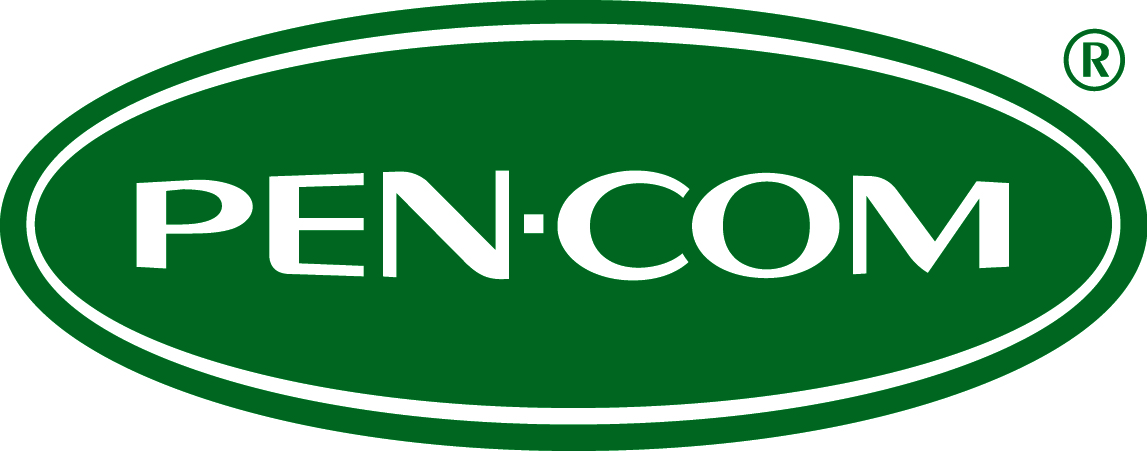 HLEDÁME PRÁVĚ TEBE!Společnost PEN-COM s.r.o. se zabývá zejména výstavbou a modernizací telekomunikačních zařízení v Evropě. Úspěšně jsme ukončili několikaletý projekt pro německý Vodafone a v současné době probíhají pilotní swapy pro projekt Deutsche Telekom SRAN Modernization, který začne v červenci 2016. A právě pro tento projekt, který je naplánován na několik let, obsazujeme pozice techniků telekomunikačních zařízení:Požadavky na pozici: Technik elektro/telekomunikačních zařízení- SOU Elektro, Telekomunikace- výhodou vyhláška §50- výhodou alespoň základní znalost cizího jazyka (AJ nebo NJ)- řidičský průkaz sk. B (aktivní řidič)- dobrý zdravotní stav a fyzická zdatnost (jedná se o práci ve výškách)- samostatnost, pečlivost, zodpovědnost- ochotu pracovat v zahraničí (pravidelné turnusové pracovní cesty do Německa)- trestní bezúhonnost – PODMÍNKOUNabízíme:- uzavření pracovní smlouvy na hlavní pracovní poměr- jednosměnný provoz/plný pracovní úvazek- diety vypláceny v Eurech- ubytování, služební vozidlo a cestovní náklady zajišťuje a hradí v plné výši zaměstnavatel- po nástupu kompletní zaučení do montáží technologií- proškolení na práci ve výškách, proškolení první pomoci u Českého červeného kříže, pravidelná   BOZP školení, pravidelná přeškolení z elektro vyhlášky- zaměstnanci jsou vybaveni veškerými ochrannými pomůckami, vybavením pro práci ve výškách, nářadím apod. - místo výkonu práce Ostrava/Německo- předpokládaný nástup od 5/2016, průběžně také v následujících měsícíchV případě Vašeho zájmu nebo bližších informací nás neváhejte kontaktovat telefonicky, emailem nebo se za námi zastavte osobně. V případě Vašeho zájmu nám prosím doručte Váš životopis nebo vyplněný dotazník:PEN-COM s.r.o.Porážková 1132/42 702 00 Moravská OstravaTel:  +420 596 113 333www.pen-com.czBližší informace poskytne:Martina Mendreyová -  personalistkaMartina.mendreyova@pen-com.cz, tel. +420 725 480 428Mgr. Barbora Koláčková - HR ManagerBarbora.kolackova@pen-com.cz, tel. +420 776 069 201